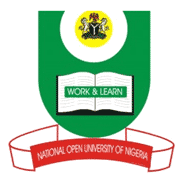 NATIONAL OPEN UNIVERSITY OF NIGERIA14-16 AHMADU BELLO WAY, VICTORIA ISLAND LAGOSSEPTEMBER/OCTOBER 2015 EXAMINATIONSCHOOL OF SCIENCE AND TECHNOLOGYCOURSE CODE:	CHM 309 COURSE TITLE:	ORGANIC SPECTROSCOPYTIME ALLOWED 2HOURS(speed of light =3.0 x 108ms-1 ,plancks constant = 6.626 x10-34Js)QUESTION 1 COMPULSORY (25 marks)(ai)  Calculate the frequency of the number of peaks passing through a given point per second, if the wavelength between the peaks is 6 x104m. (7 marks)b. A radiation has an energy of 6.4 x 1012 .Calculate the wavelength? 12mksc. Define the following:SpectroscopyChromophoresBathochromic shiftQuestion 2a.Outline the Factors governing absorption of radiation in the UV/Vis region. 4marksb. Write notes on the following: i. Determination of Partition Coefficient of a drug.4marksii. Determination of solubility of a drug. 5marksiii.Auxochromes. 2marksQuestion 3Ai Briefly discuss siting examples where necessary the following:i. Intensity of absorption.(5 marks)ii. Energy level of absorption.(5 marks)iii.Themonochromator.(2 marks)iv. The optics. (3 marks)Question  4a. Explain the different methods of sample preparation in IR spectroscopy.(13 marks)b. What is finger print region and its use.(2 marks)Question 5Ai. What is mass spectroscopy?(7 marks)b.Draw and label correctly the Michelson Interferometer.(8 marks)Question 6Mention five ionization techniques you know in mass spectroscopy.(5 marks)Explain the following terms:Mass analyser.Magnetic sector.Ion trap mass analyzerQuadrupole mass analyzerTandem mass analyzers